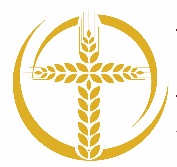 Frequently Asked Questions about U.S. NumbersThere are still significant numbers of women and men who are responding to a call to religious life and are hopeful about its future._______ How many religious institutes are there in the United States/world? _______ How many religious sisters, brothers and priests are in the United States today? _______ How many people entered religious life last year in the U.S.? _______ How many women became consecrated virgins last year in the U.S.? _______ How many religious institutes had at least one perpetual profession last year? _______ On average, what age does a person first consider a vocation to religious life? _______ What is the average age of entrance in the United States?     	 BONUS: Has it increased or decreased in the past twenty years? ______________  _______ What is the average age of perpetual profession in the United States?     	BONUS: Has it increased or decreased since 2010? ____________________ _______ What is the average age of a man at his ordination in the United States? _______ Of those entering religious life, what percentage were “very much” influenced in their decision to enter their religious institute by the ages of members? _______ Of those entering religious life, what percentage were “very much” influencedin their decision making to enter their religious institute by the size of the religious institute? _______ Do you typically see the glass as half empty or half full? Why?Sources: CARA Annual Entrance Class Reports; CARA Frequently Requested Church Statistics;2020 NRVC/CARA Study on Recent Vocations to Religious Life; USACV Annual Report; USCCB/CARA Annual Ordination Class Reports; and USCCB/CARA Annual Profession Class Reports.Ponder: In our North American culture of accumulation and consumption, how can we counter a narrative that equates numbers with success, fidelity and reward/punishment?Always have a reason for the hope you have but do this with gentleness and respect (1 Peter 3:15).	© National Religious Vocation Conference